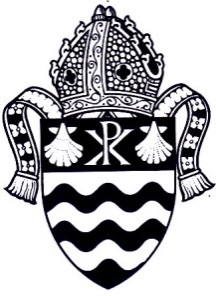 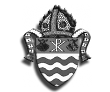 (Please tick appropriate box/s and write in dates)COMPLETED FORM TO BE FORWARDED TO PAYROLL OFFICERLeave Request Form
[For all renumerated positions except for Incumbent Clergy]Name: Parish/LocationEmployment Status                  Full Time                        Part Time                       CasualType of LeaveType of LeaveCommencing date:Return to work date: Number ofLeave Days TakenNote F/T Clergy positions are usually 6 days per week Annual Annual Personal (Sick) Personal (Sick) Family/Carer's Family/Carer's Long Service Long Service Leave without pay Leave without pay Compassionate Compassionate Study Leave Study Leave Jury Service Jury Service Community Service Community Service Total Days   Total Days   Total Days   Total Days   Total Days  
Are there public holidays during this leave?        No                 Yes (If yes, please outline below)Are there RDO’s  during this leave?                      No                 Yes (If yes, please outline below)Applicant's Signature: X                                                               Date Requested :Is leave approved?         Yes                                                                No, advised leave was rejected and reason whySupervisor’s Signature:                                                                                Date Approved:Supervisor’ Name (Print) _____________________________________________________________